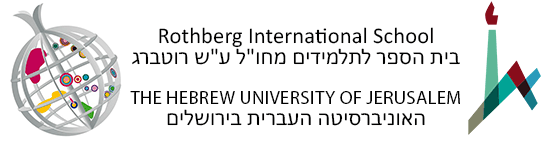 Conflict Resolution from Theory to Practice:Israel as a Case Study (48457)July 1 – July 25, 202445 Academic Hours, 3 Academic CreditsYuval Benziman, PhD.yuval.benziman@mail.huji.ac.ilClassroom 306Office hours: By appointmenthours: By appointmentTentative syllabusCourse requirements and grade:Students are required to read the articles and attend classes. The classes will be conducted in the format of frontal lectures, discussions and tours. The grade will be based on a final exam which will include multiple choice questions and short questions. The exam will take place on 24.7.24.Course DescriptionThis course will present current academic research as well as the practical aspectsregarding the Israeli-Arab conflict, one of the most significant international conflicts of our time. Furthermore, it will provide a broad multidisciplinary perspective on Israeli society as a side to an intractable conflict. The course will additionally address the manner in which societies are influenced by their involvement in an intractable conflict, a long, unrelenting and violent conflict. Such conflicts become a major source of social identity and cohesion, a challenge to conflict resolution efforts, forcing peace makers to develop knowledge and expertise regarding the roots of the conflict. Earning graduate credits for this courseo	Graduate students are expected to inform the Rothberg International School at rissummer@savion,huji.ac.il of their interest in earning graduate credits for their summer course(s).o	Graduate students must complete a 25-page, double-spaced, seminar paper with a bibliography, instead of the course's standard final assessment. The students will discuss this paper in class. The topic and bibliography for these papers must be chosen in agreement with each course instructor. Students must approach course instructors by the end of the first week of the course and arrange a time to meet and define their paper topic and bibliography.o	The seminar paper must make use of at least five scholarly sources (books or academic articles), in addition to Internet resources.o	The graduate seminar papers must be submitted within 2 months following the course completion.Calendar, course topics and readingsIntroduction: conflict research and resolutionStephan, W.G. & Stephan, C.W. (1996). Intergroup Relations (pp. 143-152). Colorado: Westview Press. Main library HM 131 S8155; EreserveKriesberg, L. (2003). Constructive Conflicts: From Escalation to Resolution (Second Edition) (pp. 1-27). Lanham: Rowman & Littlefield. Main library HM 136 K757; EreserveThe Israeli-Arab conflict: Zionism, Israel’s independence and the Palestinian NakbaBar-Tal, D. (2013). Intractable Conflicts: Socio-Psychological Foundations and Dynamics (pp. 174-212). Cambridge: Cambridge University Press. Main library HM 1126 B368 2013; EbookConflict management, deterrence and the role of third partiesLund, M.S. (2009). Conflict prevention: theory in pursuit of policy and practice. In: J. Bercovitch, V. Kremenyuk, & W.I. Zartman (Eds.), The Sage Handbook of Conflict Resolution (pp. 287-321). London: Sage Publication. Overseas library 341.52 B486; Ereserve   Zartman, W. I., & Touval, S. (1996). International mediation in the post-Cold War era. In: C. Crocker, F., Hampson, & P. Aall (Eds.), Managing Global Chaos (pp. 445-461). Washington, D.C.: United States Institute of Peace Press. Main library JX 4473 M35; Ereserve From Old Wars to New Wars, Israel’s changing borders and security challengesBen Eliezer, U. (2012). Old Conflict, New War. Palgrave Macmillan: USA. Pp. 7-26. Main Library DS 119.76 B454 2012; Ereserve  Benziman, Y. (2018). New Wars rational Old War expectations. Peace and Conflict: Journal of Peace Psychology, 23(4): 441-443. EjournalFull day field trip :The West Bank Ripeness, negotiations and barriers to conflict resolution Kahneman, D., & Tversky, A. (1995). Conflict resolution: a cognitive perspective. In: K. Arrow, et al. (Eds.), Barriers to Conflict Resolution (pp. 44-60). New York: Norton.Mnookin, R. H., & Ross, L. (1995). Introduction. In: K. Arrow, et.al. (Eds.), Barriers to Conflict Resolution (pp. 2-24). New York: Norton. Main library HD 42 B295; EreservePruitt, D. G. (2011). Negotiation and mediation in intergroup conflict. In: Bar-Tal, D. (Ed.) Intergroup Conflicts and their Resolution (pp. 267-289). New York and London: Psychology Press Taylor & Francis Group.  Overseas library 303.6 B223; EreserveBercovitch, J. (2009). Mediation and conflict resolution. In: J. Bercovitch, V. Kremenyuk, & W. I. Zartman, (Eds.), The Sage Handbook of Conflict Resolution (pp. 340-357), London: Sage Publication. Overseas library 341.52 B486; EreservePeace agreements, failed negotiations and unilateralism: the core issues of the conflictBar-Siman-Tov, Y., & Michael, K. (2007). The Israeli Disengagement Plan as a Conflict Management Strategy. In: Bar-Siman-Tov, Y. (Ed.), The Israeli-Palestinian conflict: From conflict resolution to conflict management (pp.261-282). New York: Palgrave Macmillan. Overseas library E327.56(08) B223; EbookBenziman, Y. (2021). Negotiating with a So-Called 'Non-Partner': Lessons from Palestinian-Israeli Negotiation Practices (2000-2020), International Negotiation: A Journal of Theory and Practice 26(3): 479-498. EjournalField trip: Old City of JerusalemCold peace, warm peace and reconciliationSmith N. (2014) Political apologies and categorical apologies. In: M. Mihai & M. Thaler (Eds.), On the Uses and Abuses of Political Apologies (pp. 32-51). London: Rhetoric, Politics and Society Series. Palgrave Macmillan. E-BookMaoz, I. (2011). Does contact work in protracted asymmetrical conflict? Appraising 20 years of reconciliation-aimed encounters between Israeli Jews and Palestinians. Journal of Peace Research, 48(1), 115-125. EjournalLevy Paluck, E., Porat, R., Clark, C.S., Green, D.P. (2021). Prejudice reduction: progress and challenges. Annual Review of Psychology, 72, 533-560. EjournalFinal examMapendere, J. (2006). Track one and a half diplomacy and the complementarity of tracks, Culture of Peace Online Journal, 2(1), 66-81. Online accessVolkan, D.V. (1991). Official and unofficial diplomacy: an overview. In: V. D. Volkan, J. V. Montville, & D. A. Julius (Eds.), The Psychodynamics of International Relations: Vol. II Unofficial diplomacy at work (pp.1-16). Massachusetts: Lexington Books. Main library JX 1391 P78; EreserveabDepartment of Summer Coursesand Special Programsה מ ח ל ק ה    ל ק ו ר ס י    ק י ץו ת ו כ נ י ו ת    מ י ו ח ד ו ת